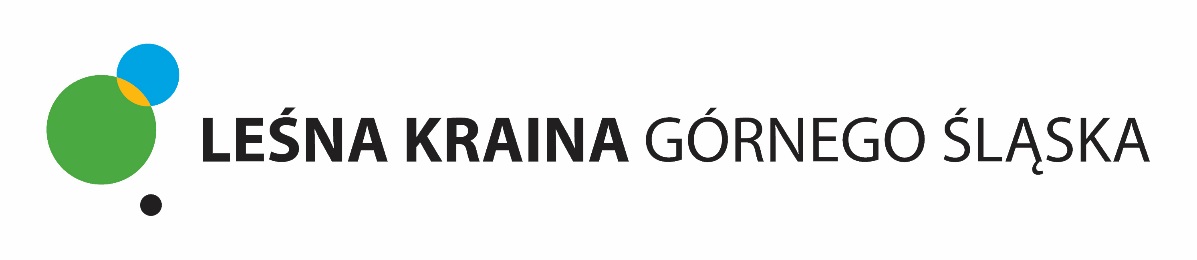 KONKURS FOTOGRAFICZNY„LEŚNA KRAINA – TU WARTO PRZYJECHAĆ”FORMULARZ ZGŁOSZENIOWYWyrażam zgodę na przetwarzanie danych osobowych dla celów przeprowadzenia konkursu.…………………………………………….(data i podpis)KATEGORIA: ARCHITEKTURAKATEGORIA: PRZYRODAKATEGORIA: TRADYCJAProsimy o akceptację poniższego oświadczenia poprzez złożenie własnoręcznego podpisu pod FORMULARZEM ZGŁOSZENIOWYM UCZESTNIKA KONKURSU. Akceptacja poniższego oświadczenia jest warunkiem udziału w konkursie.OŚWIADCZENIEWyrażam zgodę na przetwarzanie moich danych osobowych przez Stowarzyszenie Lokalna Grupa Działania „Leśna Kraina Górnego Śląska” zgodnie z ustawą 
z dnia 29 sierpnia 1997 o ochronie danych osobowych (Dz. U. Nr 133 poz. 883).Oświadczam, iż powyższe dane są prawdziwe. Ponadto wyrażam zgodę na wielokrotne, nieodpłatne publikowanie nadesłanych przeze mnie prac oraz opublikowanie mojego imienia, nazwiska, miejscowości zamieszkania w materiałach promocyjnych związanych z Konkursem, 
w wydawnictwach Organizatora, na stronie internetowej www.lesnakrainalgd.pl, fapage`u Stowarzyszenia na portalu społecznościowym facebook, a także na ich wykorzystywanie w celach promocyjnych i marketingowych przez Organizatora. Ponadto wyrażam zgodę na ustalone przez Organizatora zasady zapisane 
w regulaminie Konkursu.Oświadczam jednocześnie, iż przenoszę nieodpłatnie na Stowarzyszenie LGD „Leśna Kraina Górnego Śląska”  prawo do korzystania ze zgłoszonych przeze mnie  na konkurs prac na następujących polach eksploatacji:a) utrwalanie i zwielokrotnianie techniką drukarską, reprograficzną, zapisu magnetycznego oraz techniką cyfrową;b) rozpowszechnianie, w tym we wszelkiego rodzaju mediach audiowizualnych oraz sieci szerokiego dostępu (Internet); c) publiczne wystawianie lub wyświetlenie; d) publiczne udostępnianie w taki sposób, aby każdy mógł mieć do nich dostęp w miejscu i czasie przez siebie wybranym. Imię i nazwisko:Nr dowodu osobistego:Ulica i nr domu/mieszkaniaKod pocztowyMiejscowośćAdres e-mailNumer telefonuKolejny numer:Tytuł pracy:Rok i miejsce wykonania:Opis zdjęcia (mile widziany):Kod zdjęcia:Kolejny numer:Tytuł pracy:Rok i miejsce wykonania:Opis zdjęcia (mile widziany):Kod zdjęcia:Kolejny numer:Tytuł pracy:Rok i miejsce wykonania:Opis zdjęcia (mile widziany):Kod zdjęcia:Kolejny numer:Tytuł pracy:Rok i miejsce wykonania:Opis zdjęcia (mile widziany):Kod zdjęcia:Kolejny numer:Tytuł pracy:Rok i miejsce wykonania:Opis zdjęcia (mile widziany):Kod zdjęcia:Kolejny numer:Tytuł pracy:Rok i miejsce wykonania:Opis zdjęcia (mile widziany):Kod zdjęcia:Kolejny numer:Tytuł pracy:Rok i miejsce wykonania:Opis zdjęcia (mile widziany):Kod zdjęcia:Kolejny numer:Tytuł pracy:Rok i miejsce wykonania:Opis zdjęcia (mile widziany):Kod zdjęcia:Kolejny numer:Tytuł pracy:Rok i miejsce wykonania:Opis zdjęcia (mile widziany):Kod zdjęcia:Kolejny numer:Tytuł pracy:Rok i miejsce wykonania:Opis zdjęcia (mile widziany):Kod zdjęcia:Kolejny numer:Tytuł pracy:Rok i miejsce wykonania:Opis zdjęcia (mile widziany):Kod zdjęcia:Kolejny numer:Tytuł pracy:Rok i miejsce wykonania:Opis zdjęcia (mile widziany):Kod zdjęcia:Kolejny numer:Tytuł pracy:Rok i miejsce wykonania:Opis zdjęcia (mile widziany):Kod zdjęcia:Kolejny numer:Tytuł pracy:Rok i miejsce wykonania:Opis zdjęcia (mile widziany):Kod zdjęcia:Kolejny numer:Tytuł pracy:Rok i miejsce wykonania:Opis zdjęcia (mile widziany):Kod zdjęcia:Czytelny podpis:Miejscowość i data: